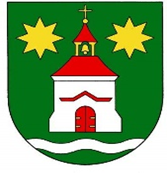 OBECNÍ ÚŘAD RADĚTICE        VOLBY DO ZASTUPITELSTEV OBCÍ konané dne 23. a 24. září 2022ZVEŘEJNĚNÍseznamu volebních obvodů, počtu členů zastupitelstva obce volených v jednotlivých volebních obvodech a potřebného počtu podpisů na peticíchDle ustanovení § 27, odst. 3 zákona č. 491/2001 Sb., o volbách do zastupitelstev obcí a o změně některých zákonů, ve znění pozdějších předpisůoznamuji:Obec Radětice tvoří 1 volební obvod.Ve volebním obvodu Radětice se volí 7 členů zastupitelstva obce.Potřebný počet podpisů na petici pro nezávislého kandidáta je 12 podpisů.Potřebný počet podpisů na petici pro sdružení nezávislých kandidátů je 16 podpisů.V Raděticích 30.6.2022František Radvan
                     starosta obceVyvěšeno:	2.7.2022Sejmuto:	25.9.2022